Weinrebe auf Los: Mit Nützlingen und Schädlingen ans Ziel!  Ein LernspielAnleitung zur Vorbereitung des SpielsSchneiden sie das Spielfeld aus.Schneiden sie die Spielkarten an den gestrichelten Linien aus, falten sie die Karten auf der Hälfte und kleben sie die beiden so Hälften zusammen, dass eine Karte mit Vorder- und Rückseite entsteht.Nehmen sie je nach Gruppengröße 4-6 Spielsteine und einen Würfel zur Hand.1. Spielfeld 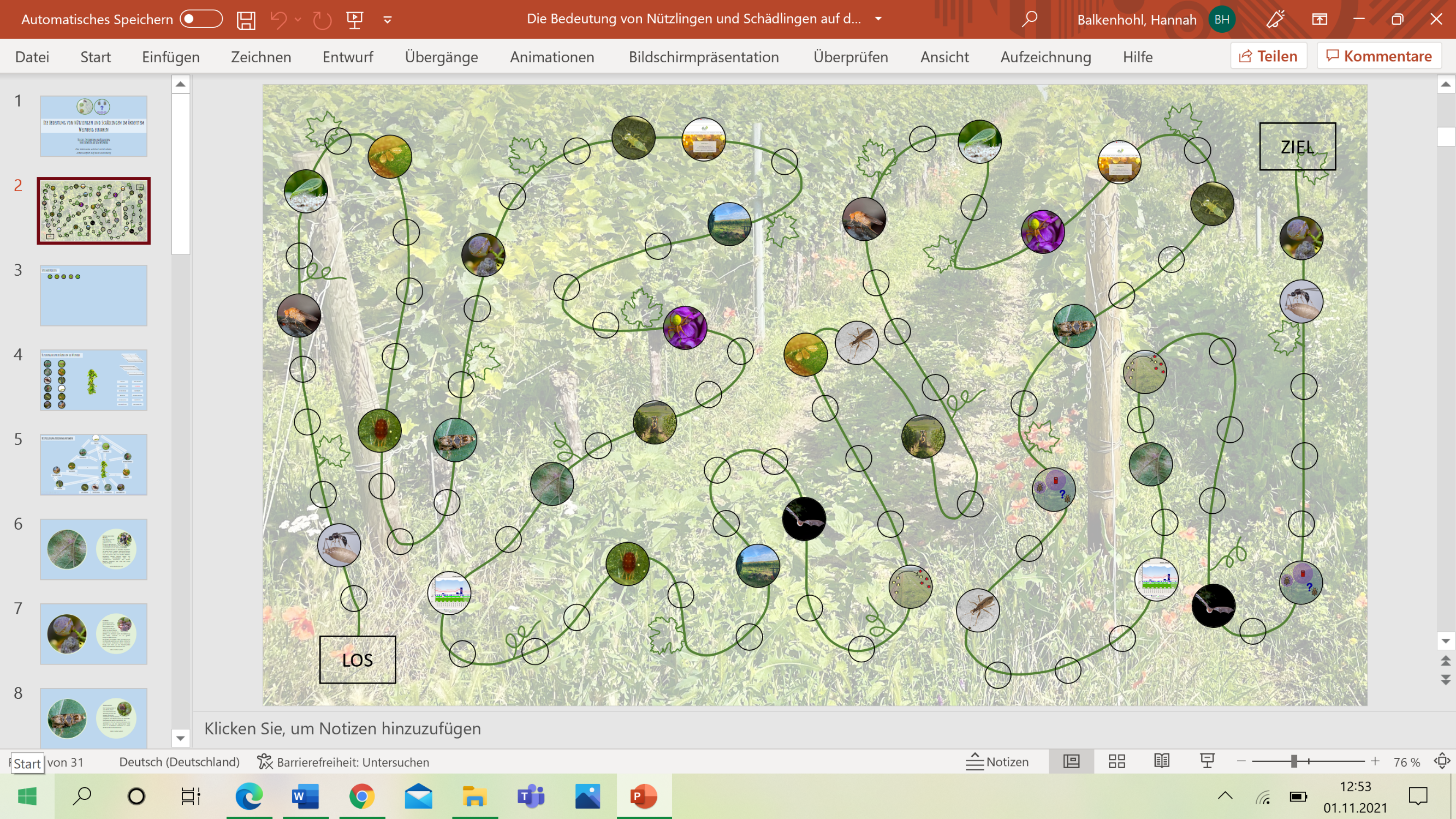 2. Spielkarten:Einführung, Anleitung und Aufgaben (4 Karten) Artenkarten (12 Karten)und Regulationskarten (6 Karten)3. Übersicht zu den Videoclips der Regulationskarten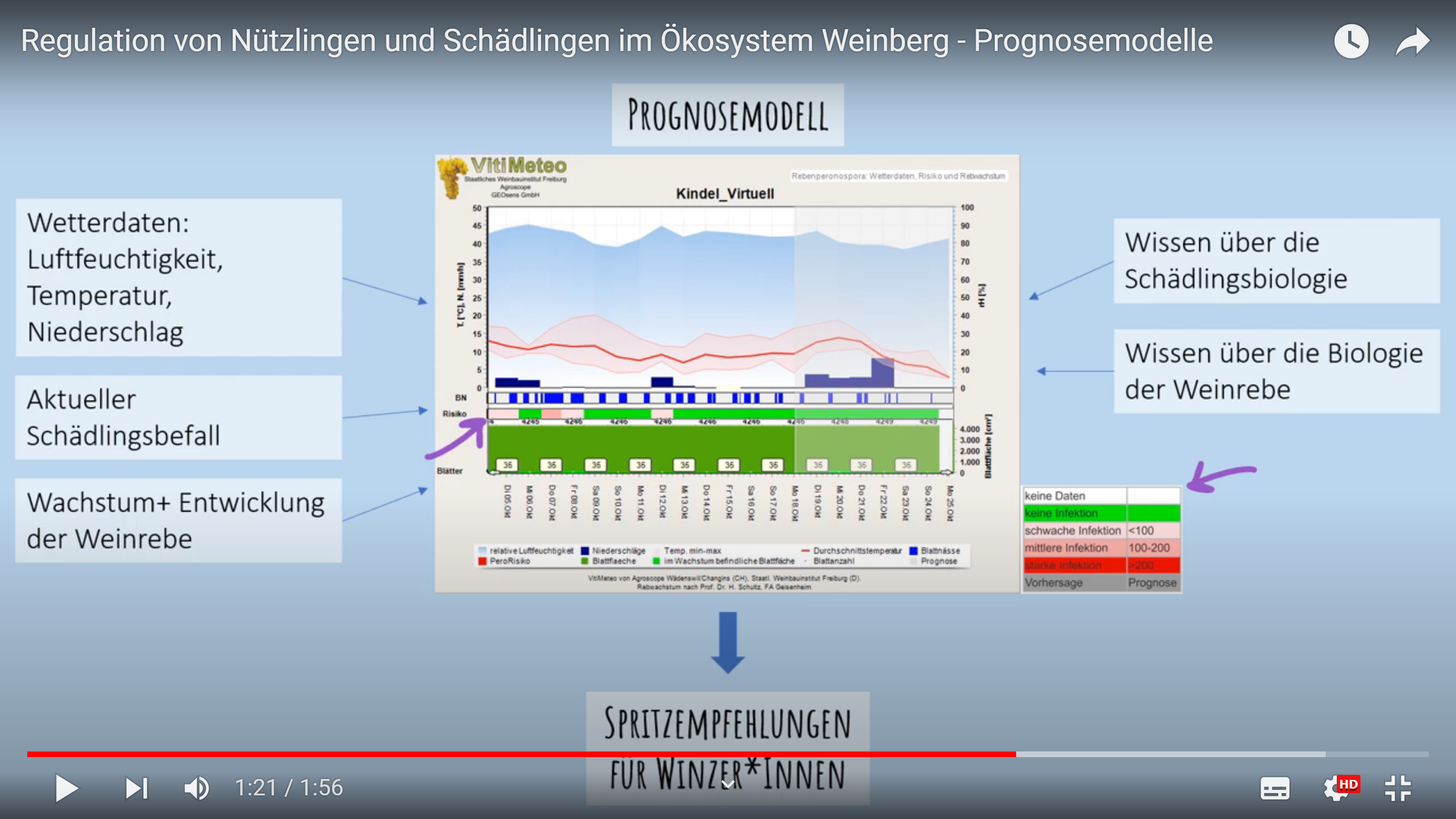 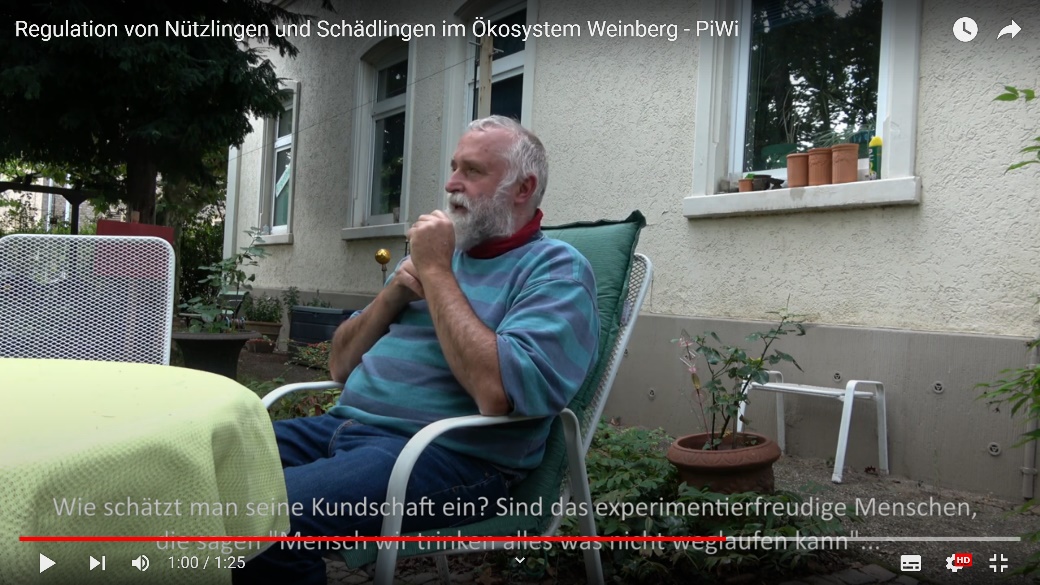 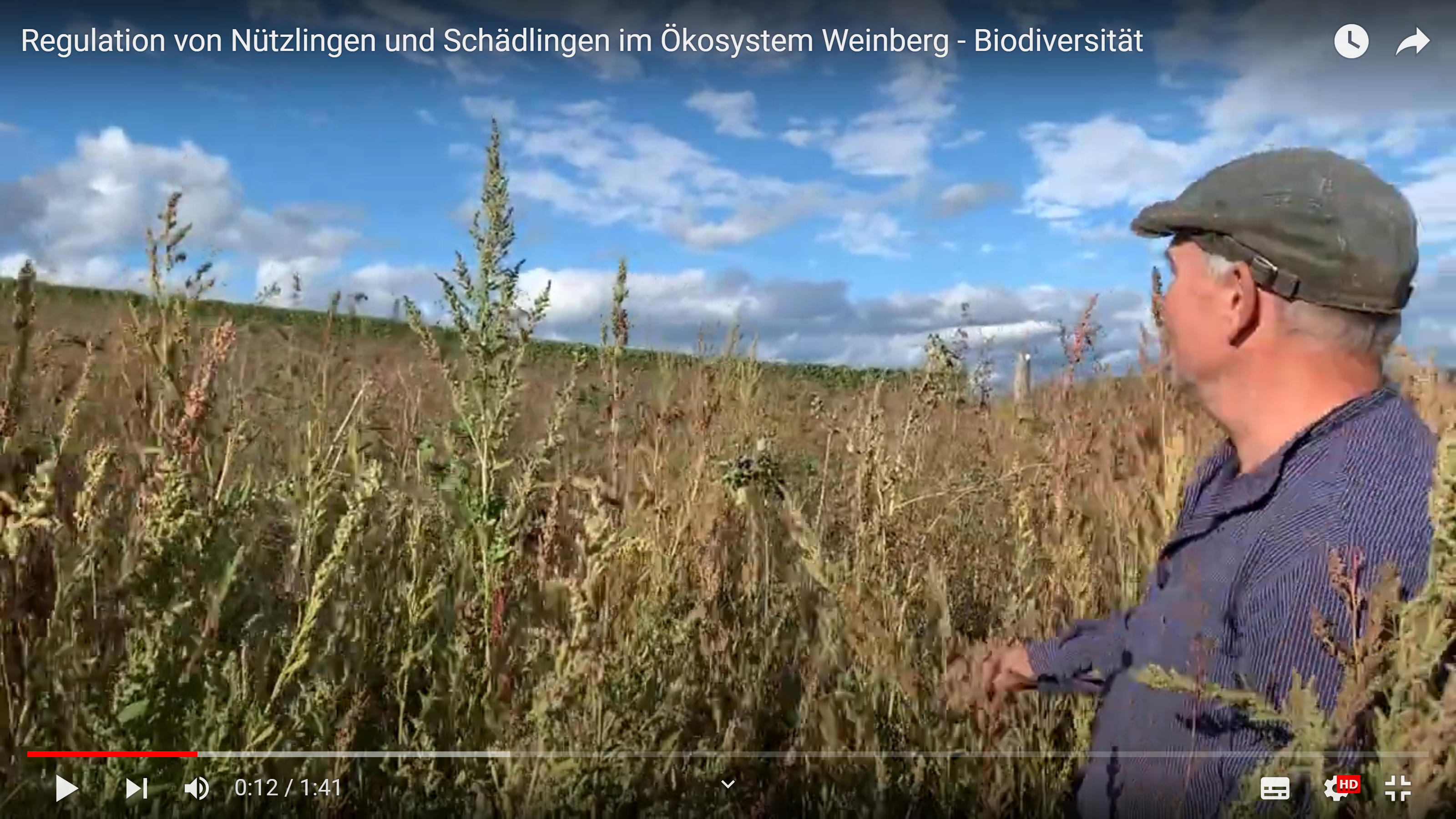 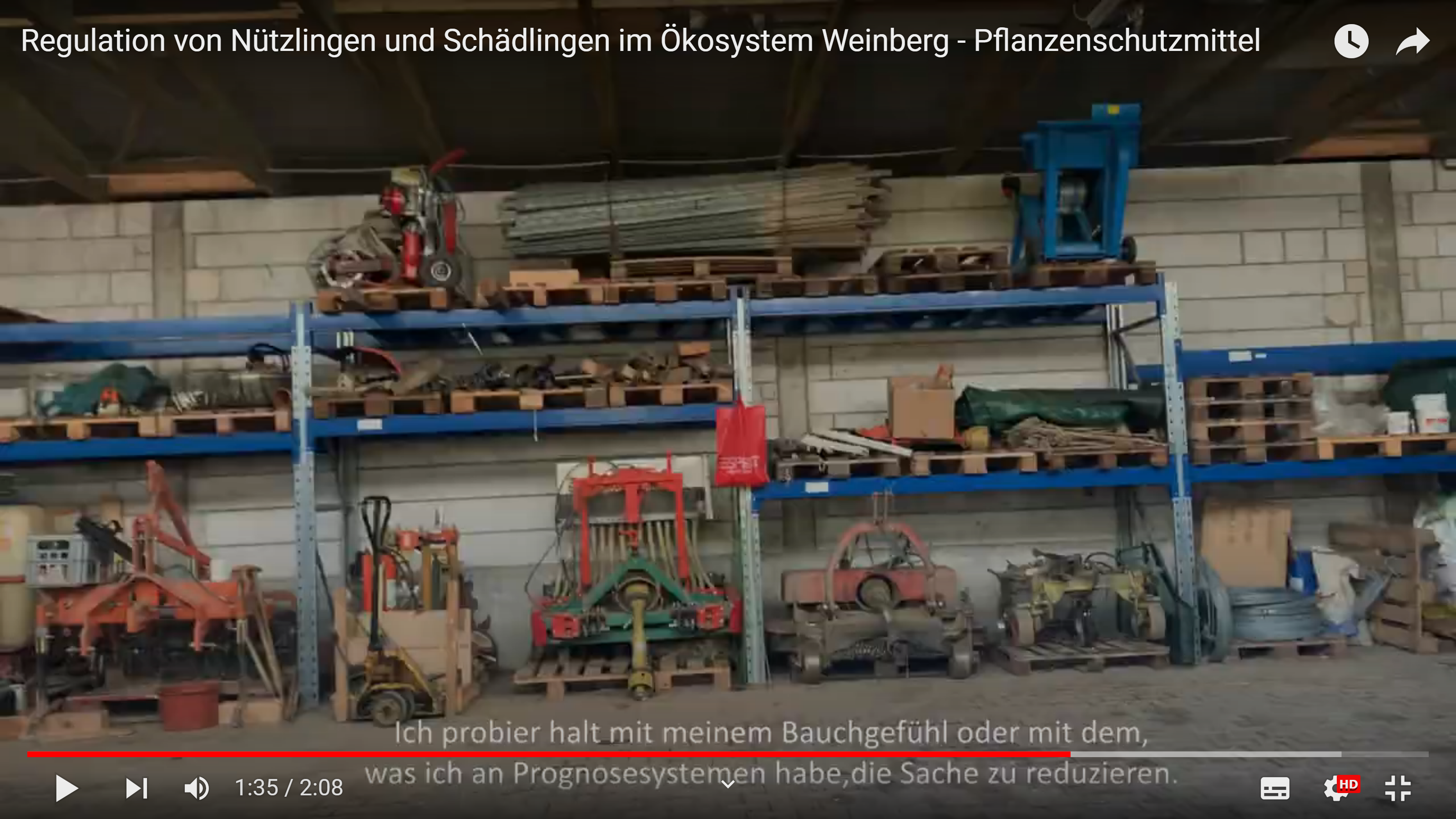 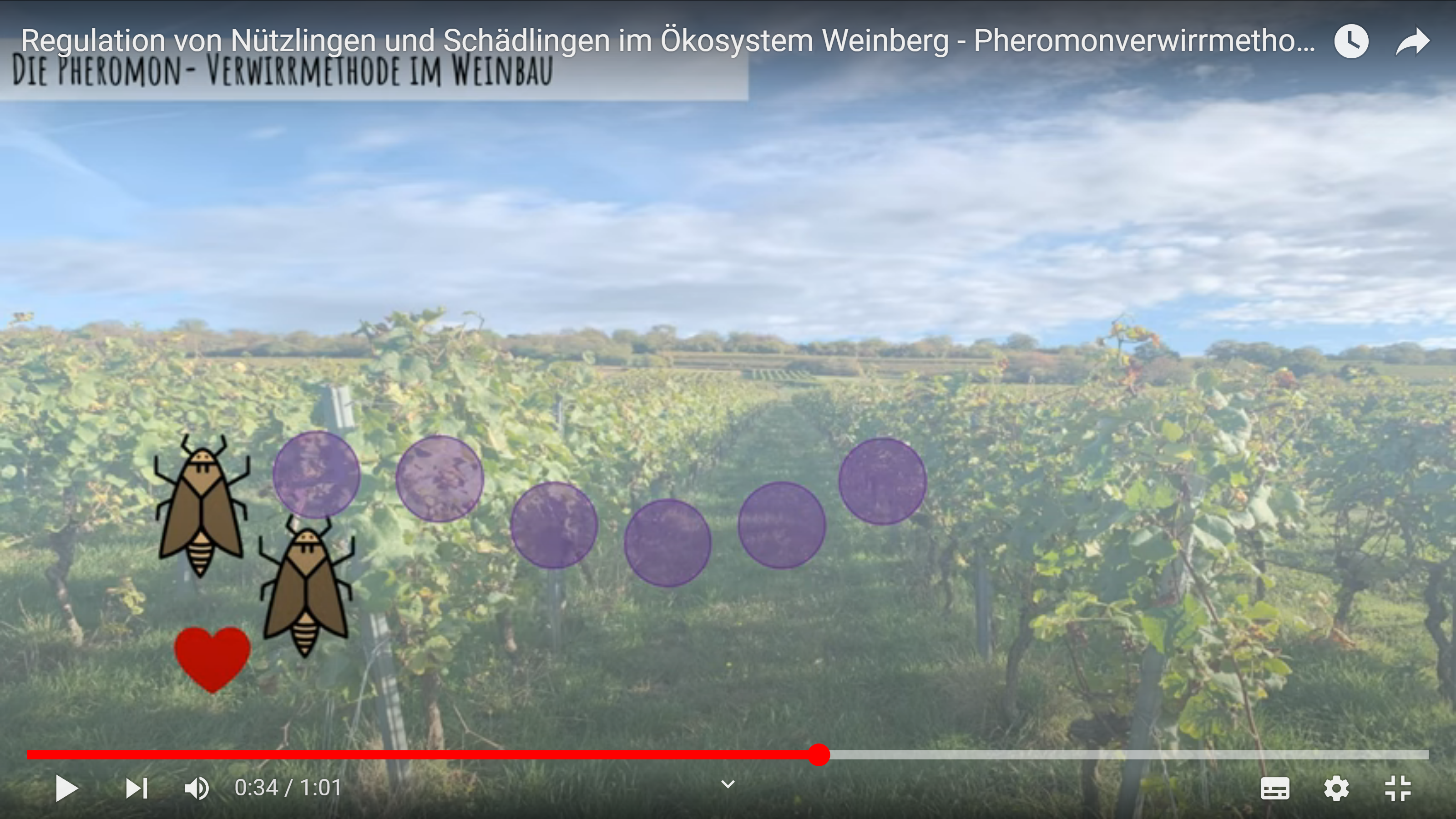 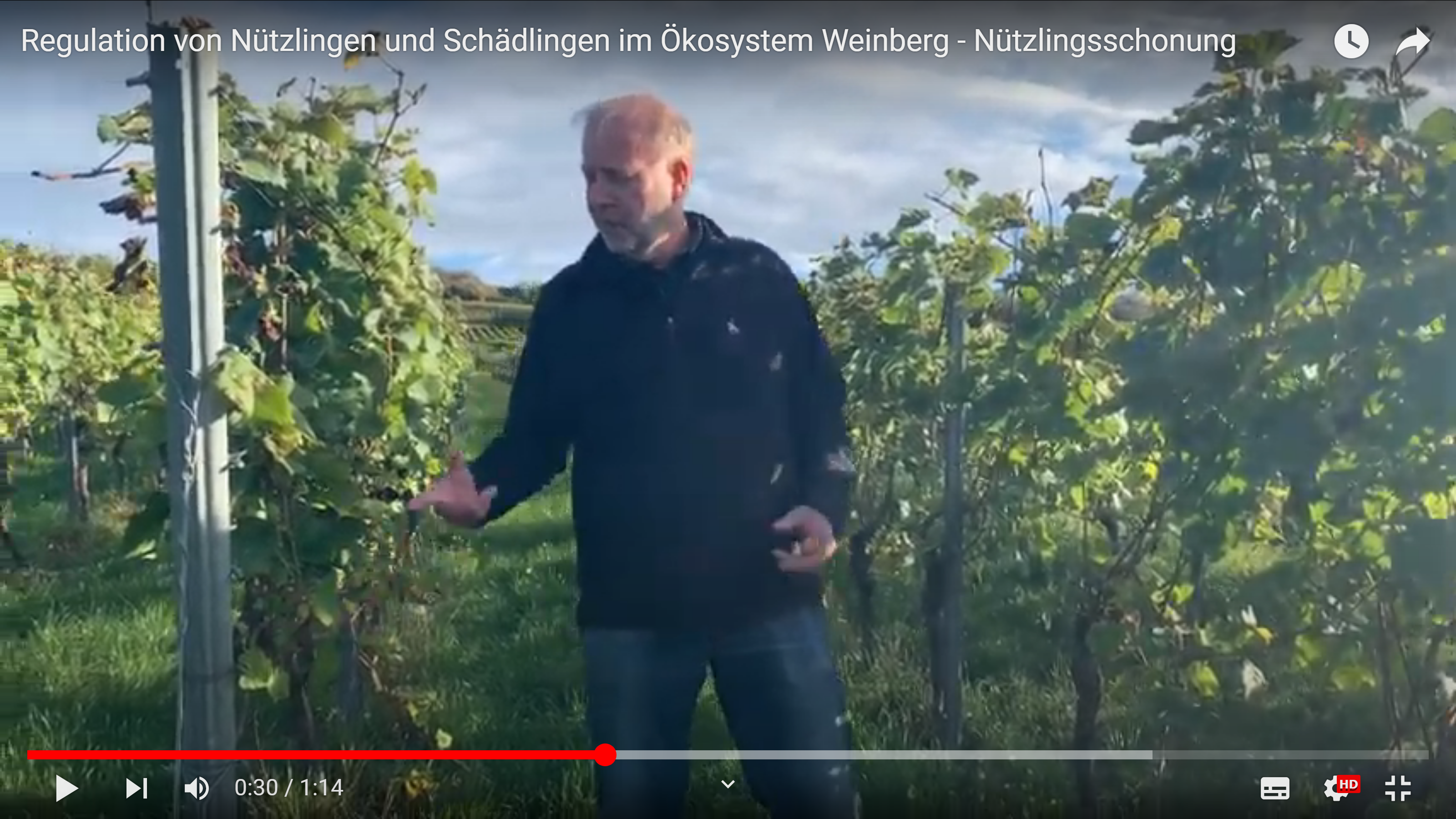 Quellenverzeichnis:Spielfeld „Weinrebe auf Los- Mit Nützlingen und Schädlingen ans Ziel“. Quelle: Darstellung: Hannah Balkenhohl; Hintergrundbild: Liane BeckerFArtenkarte Traubenwickler. Quelle:: HS Geisenheim, https://rebschutz.hs-geisenheim.de/schadbilder-wein/schadbilder.php?Auswahl=Eupoecilia.Artenkarte Grüne Rebzikade. Quelle: Bild Vorderseite: HS Geisenheim, http://rebschutz.hs-geisenheim.de/schadbilder-wein/schadbilder.php?Auswahl=Empoasca; Bild Rückseite: Hannah BalkenhohlArtenkarte Obstbaumspinnmilbe. Quelle: Bild Vorderseite: HS Geisenheim, https://rebschutz.hs-geisenheim.de/schadbilder-garten/schadbilder.php?Auswahl=mites; Bild Rückseite: Westland Schweiz GmbH, Maag Garden, Rudolf-Maag-Strasse 5, 8157 Dielsdorf, Schweiz.Artenkarte Falscher und echter Mehltau. Quelle: Bild Vorderseite: HS Geisenheim, https://rebschutz.hs-geisenheim.de/schadbilder-wein/schadbilder.php?Auswahl=Plasmopara; Bild Rückseite: Hannah BalkenhohlArtenkarte Kirschessigfliege. Quelle: Bild Vorderseite: Herr Beat Wermelinger, https://www.forstpraxis.de/kirschessigfliege-richtet-auch-im-wald-grosse-schaeden-an/ ; Bild Rückseite: Hannah BalkenhohlArtenkarte Graufäule. Quelle:  HS Geisenheim, https://rebschutz.hs-geisenheim.de/schadbilder-wein/schadbilder.php?Auswahl=BotrytisArtenkarte Spinnen. Quelle: Adege, https://pixabay.com/de/photos/k%c3%bcrbisspinne-spinne-insekt-makro-4174587/.Artenkarte Sichelwanze. Quelle: Adrian Tynk, https://commons.wikimedia.org/wiki/File:Nabis_sp._in_snow_Bytom.jpgArtenkarte Schlupfwespen: Quelle: Camilla Englert,  https://www.julius-kuehn.de/aktuelles/aktuell/news/bmel-foerdert-jki-forschung-zur-regulierung-der-kirschessigfliege-mittels-heimischer-schlupfwespenart/Artenkarte Raubmilbe.  Quelle: Ursula Hetterling, http://www.vitipendium.de/Datei:Raubmilben_auf_Rebblatt-Hetterling.jpgArtenkarte Florfliege: Quelle: Liane BeckerArtenkarte Fledermaus. Quelle: C. Robiller, https://commons.wikimedia.org/wiki/File:Gro%C3%9Fes_Mausohr.jpgRegulationskarte Prognosemodelle. Quelle: Bild: Gottfried Bleyer, https://www.vitimeteo.de/vitimeteo/default/index; QR- Code: https://www.qrcode-generator.de/Regulationskarte Piwi. Quelle: Bild: Piwi Deutschland e.V., https://piwi-international.de/piwi-regional/deutschland/; QR- Code: https://www.qrcode-generator.de/Regulationskarte Pheromon-Verwirrmethode. Quelle: Bild: Eigene Darstellung, Hannah Balkenhohl; QR- Code: https://www.qrcode-generator.de/Regulationskarte Pflanzenschutzmittel. Quelle: Delinat, https://www.delinat.com/weinlese-blog/kupfer-und-schwefel-auf-die-dosis-kommt-es-an/; QR-Code: https://www.qrcode-generator.de/Regulationskarte Nützlingsschonung. Quelle: Bild: Eigene Darstellung, Foto: Liane Becker; QR-Code: https://www.qrcode-generator.de/Regulationskarte Biodiversität. Quelle: Hannah Balkenhohl; QR-Code: https://www.qrcode-generator.de/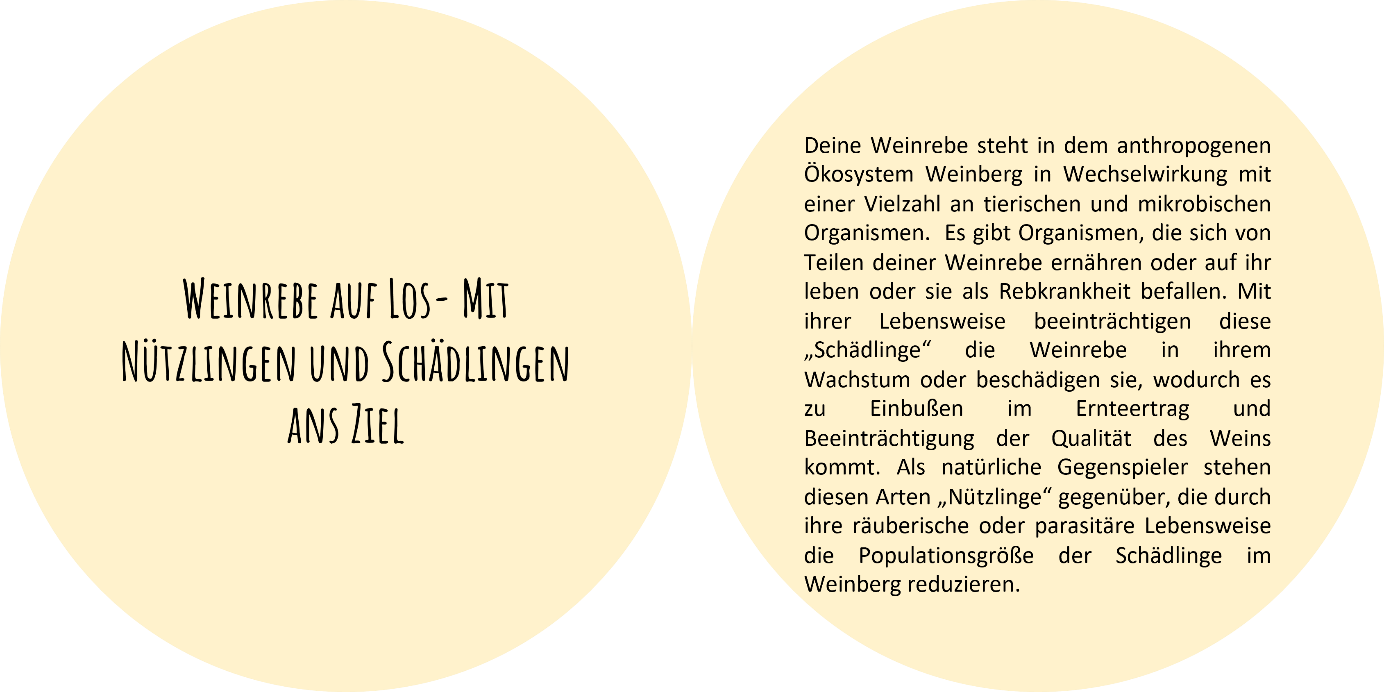 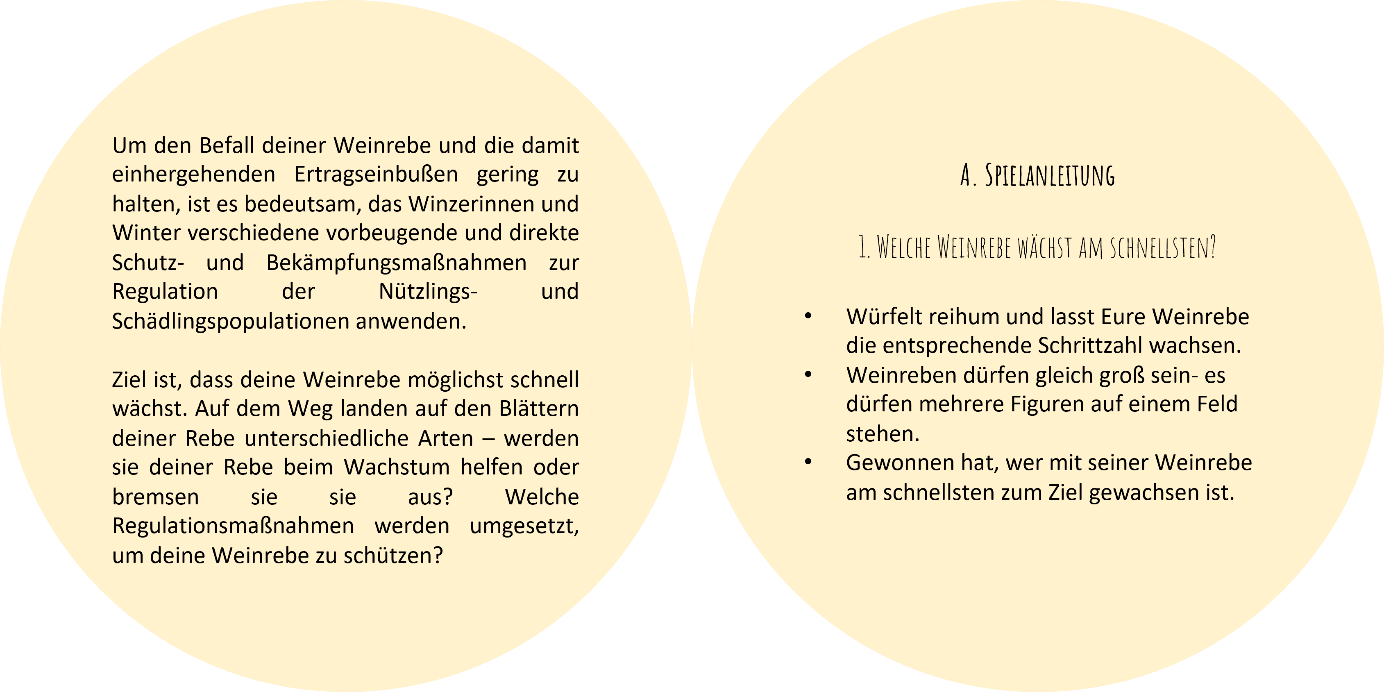 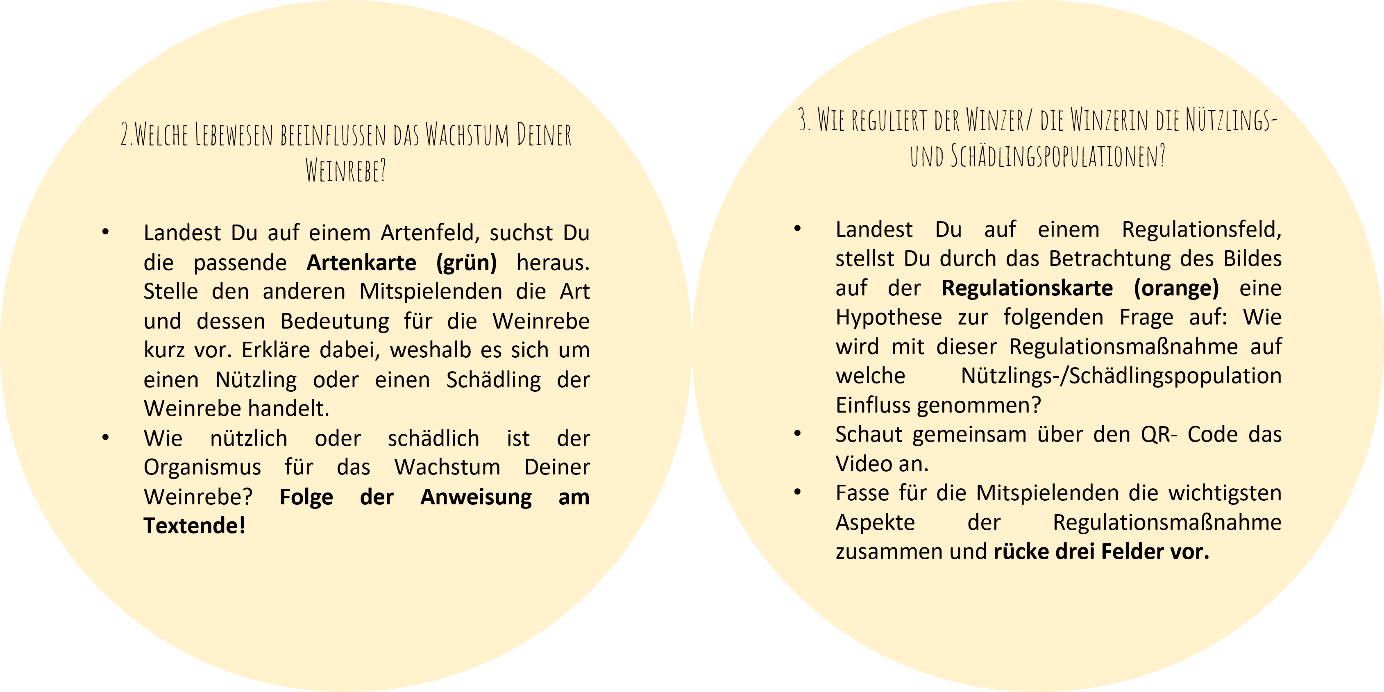 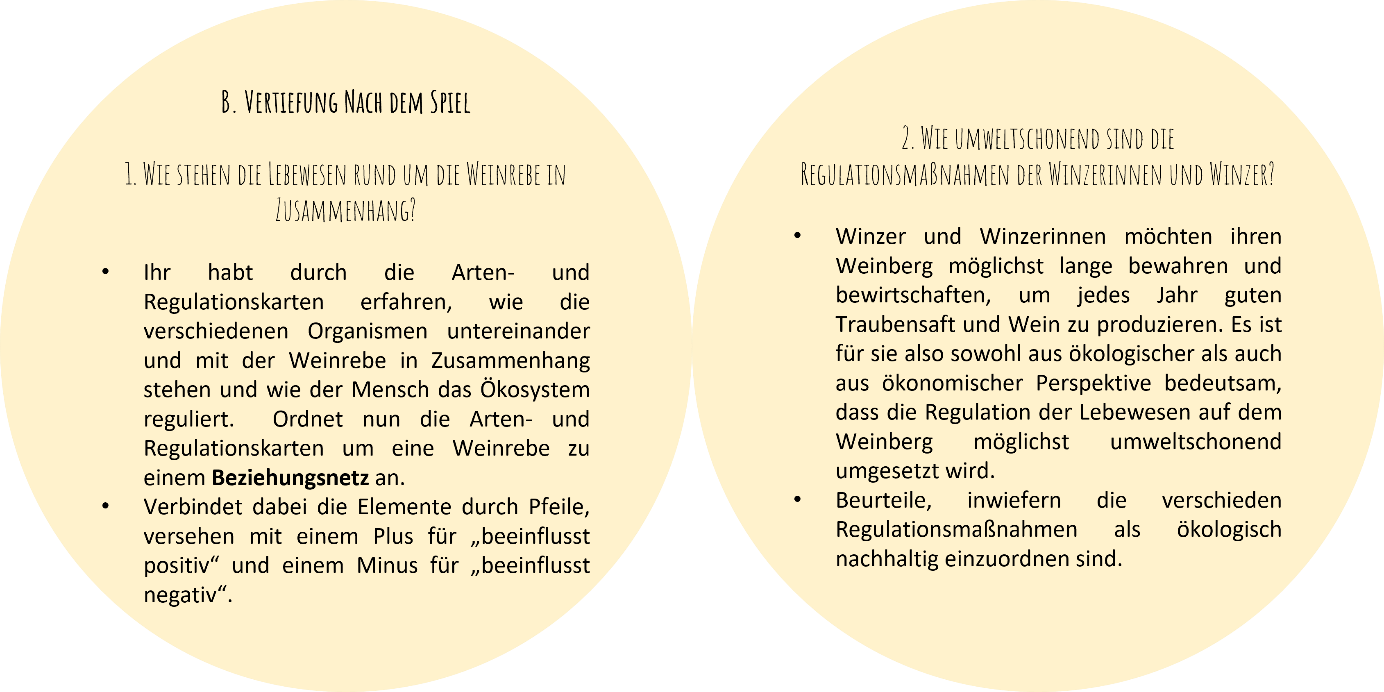 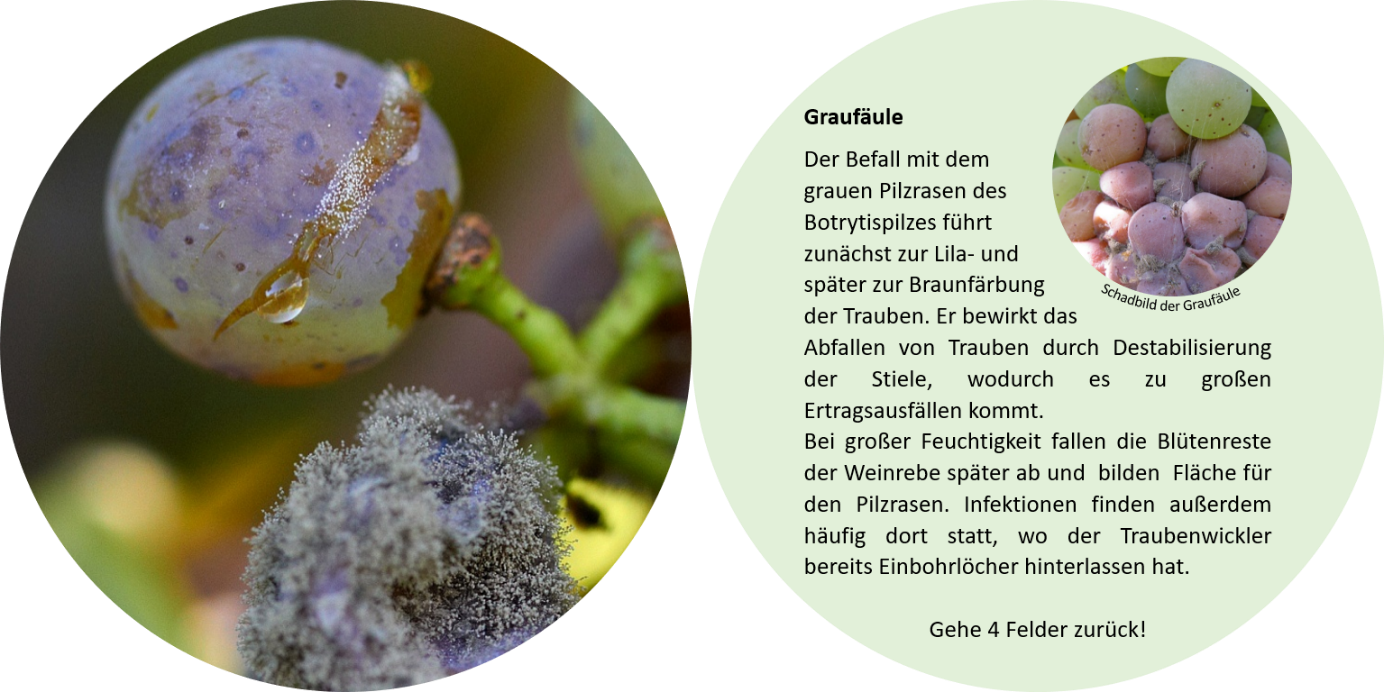 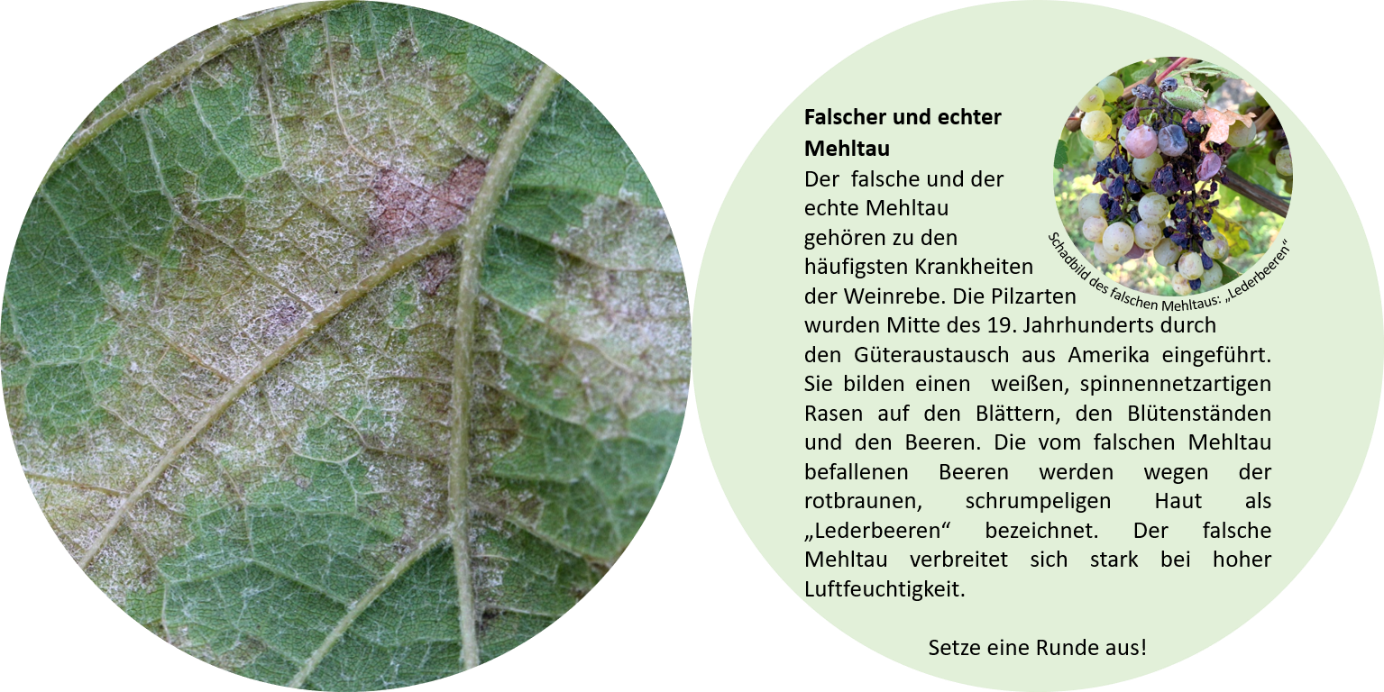 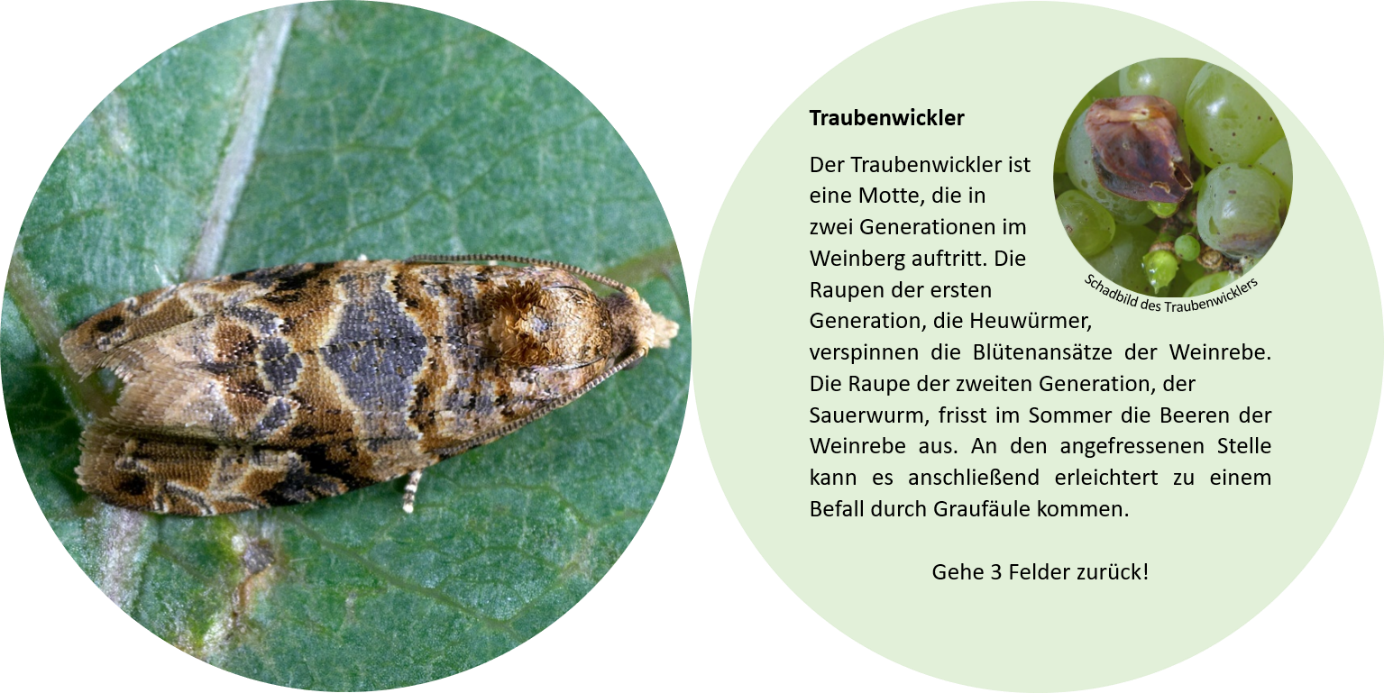 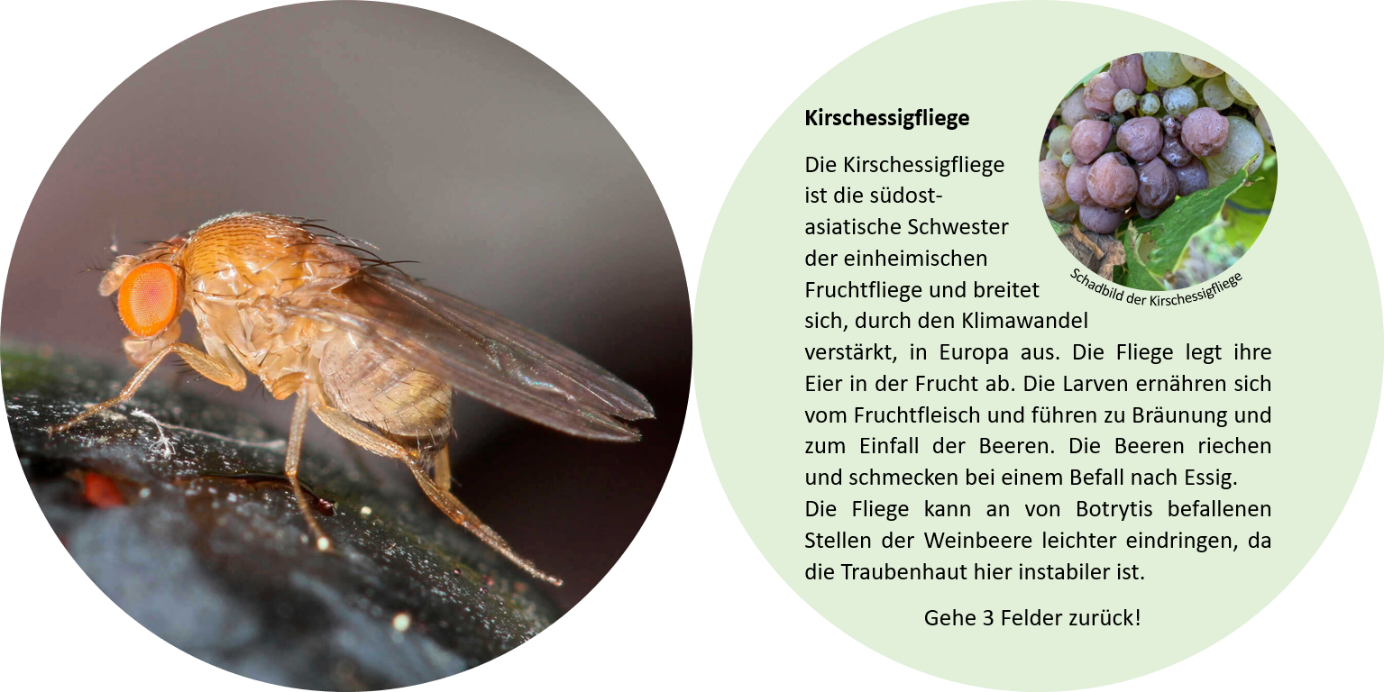 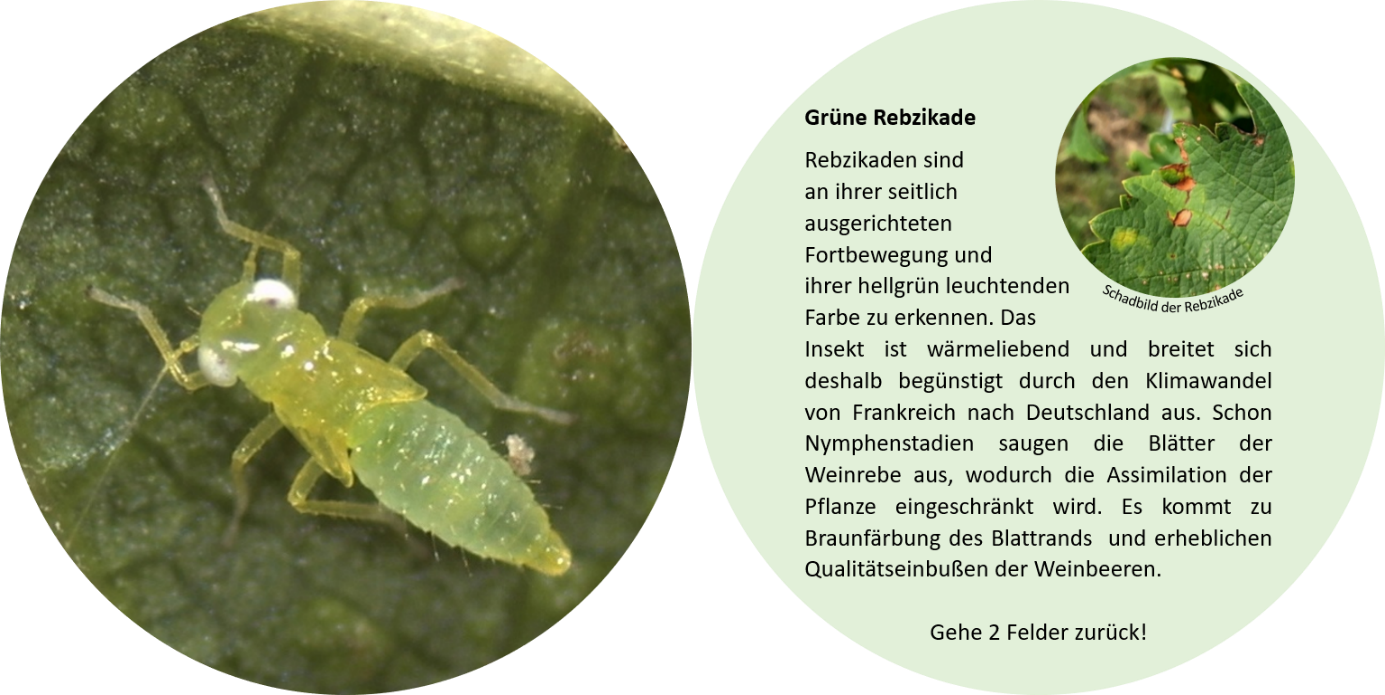 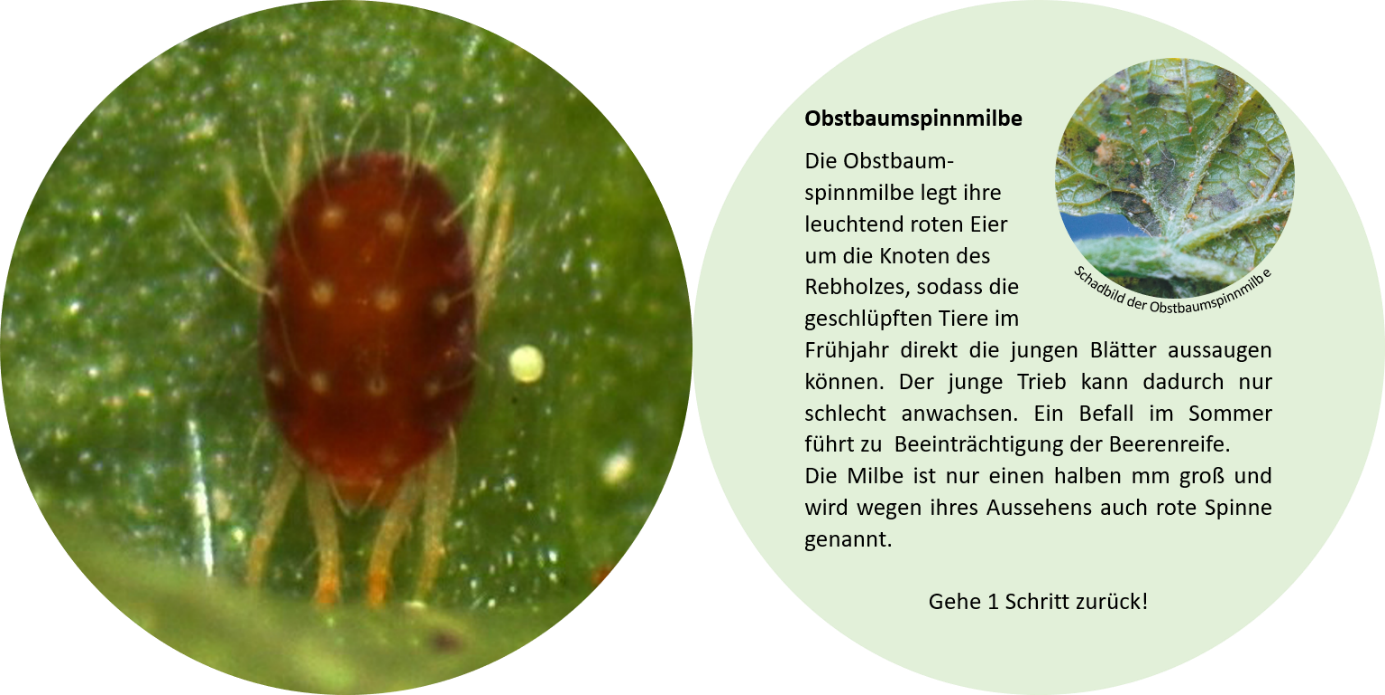 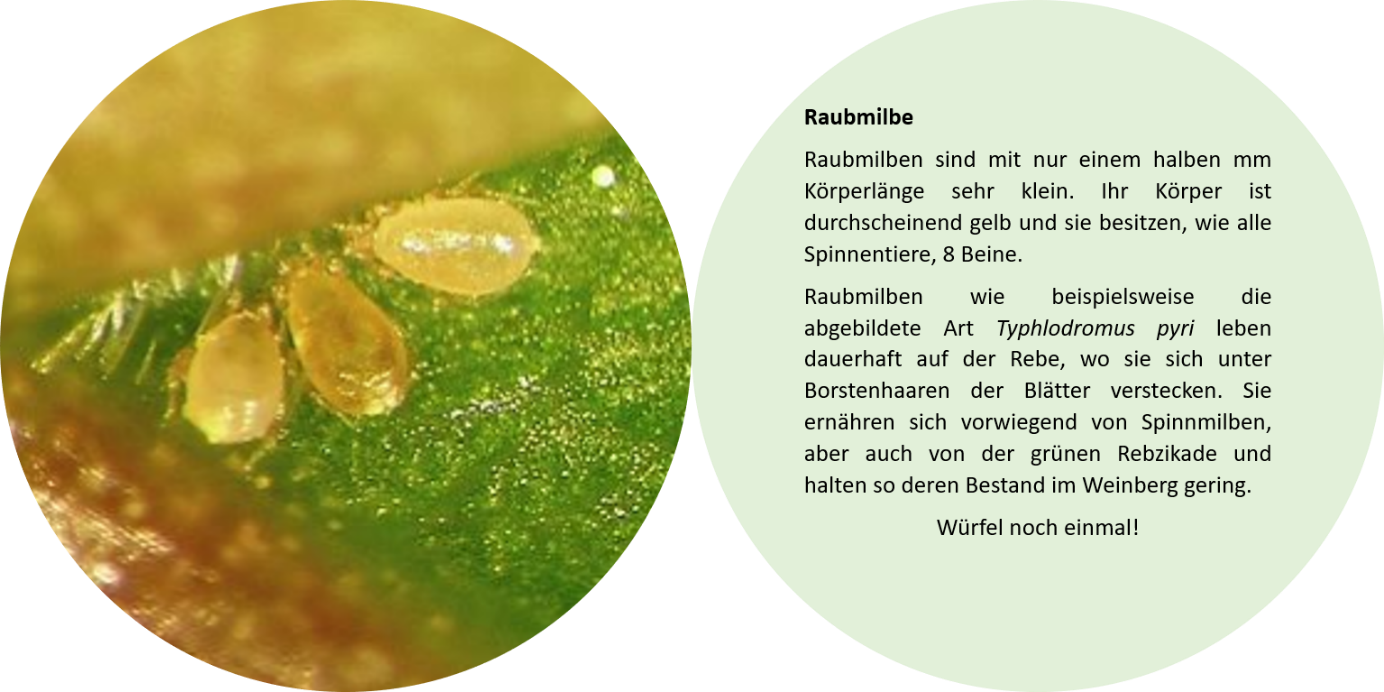 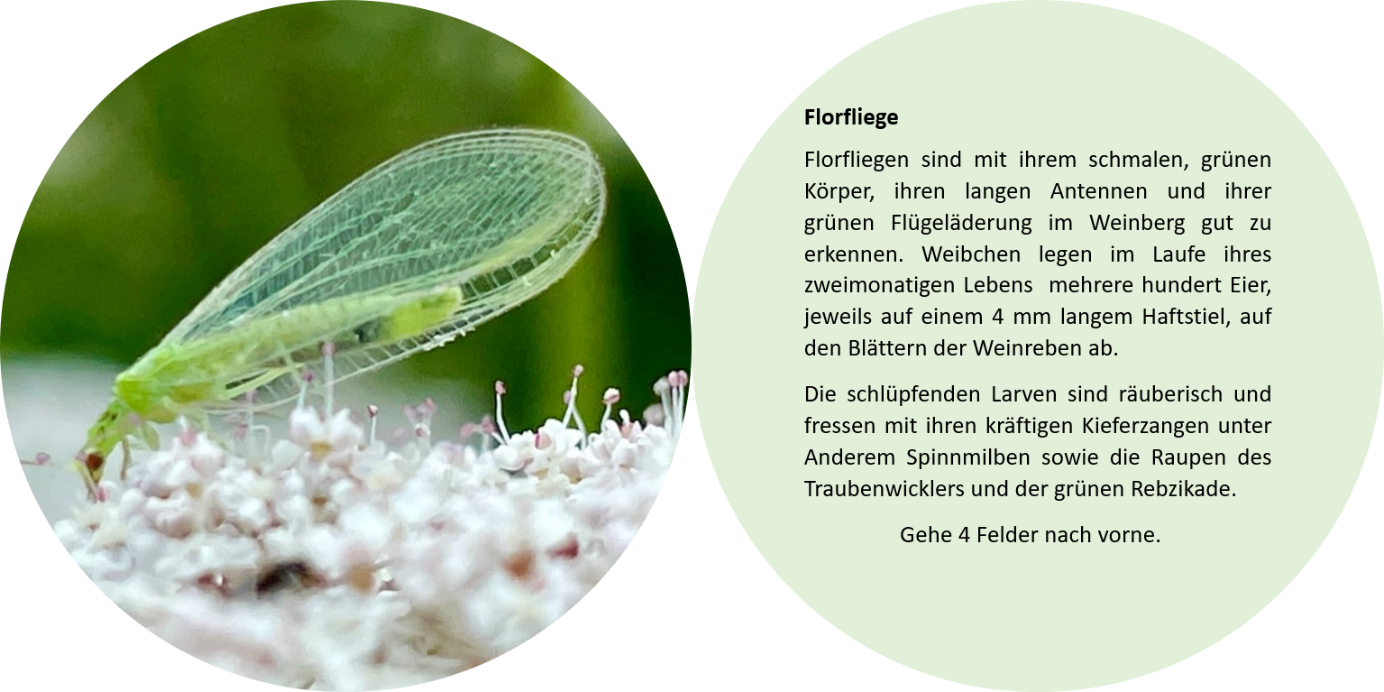 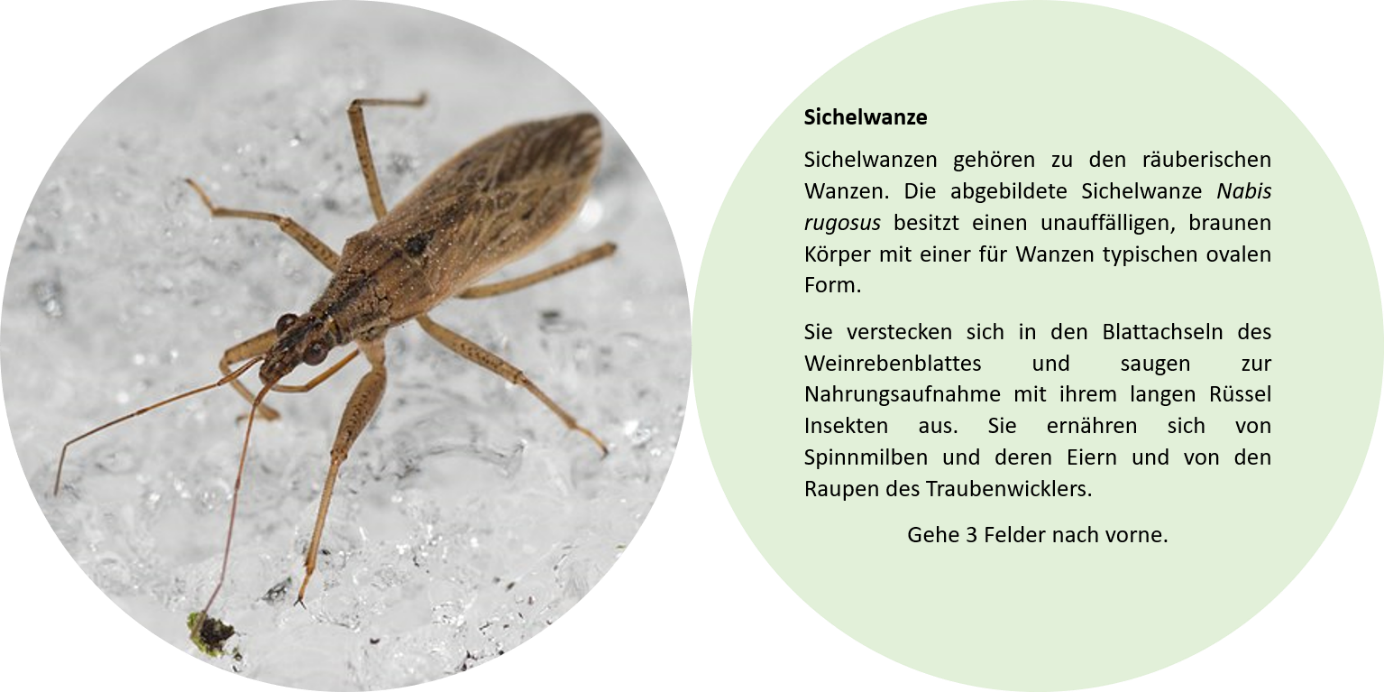 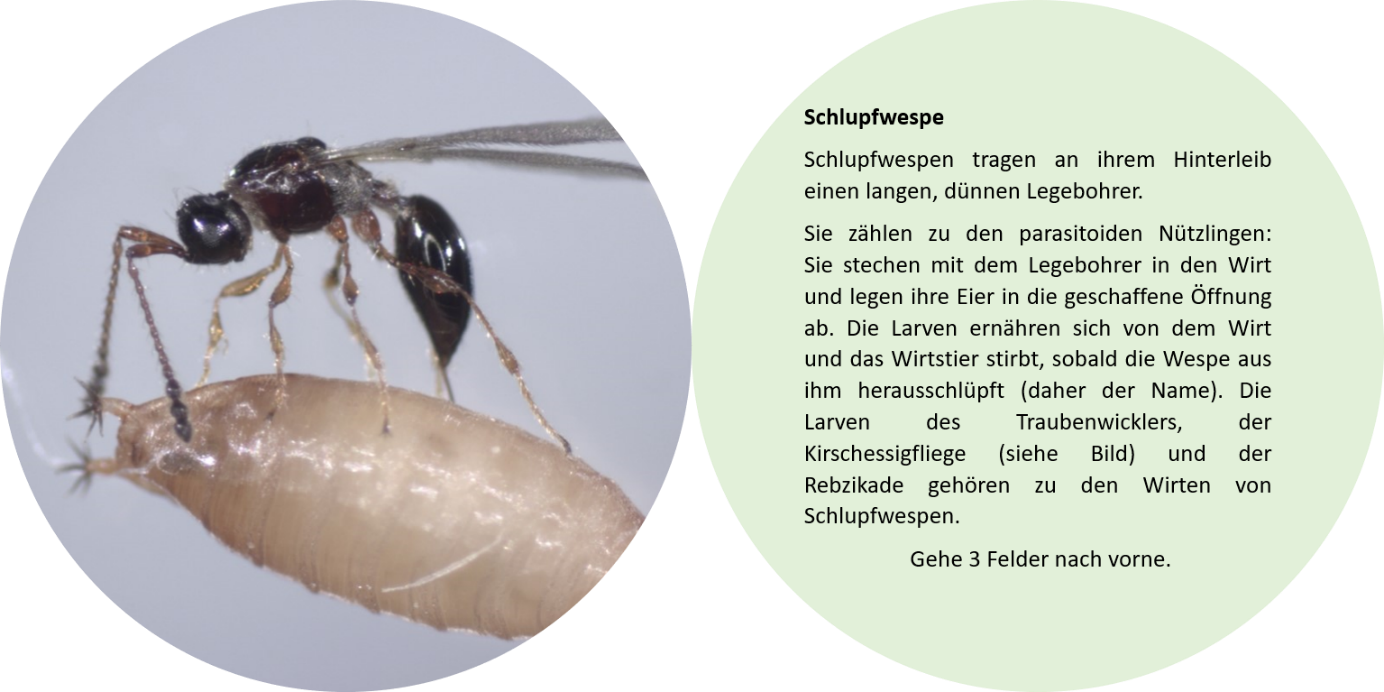 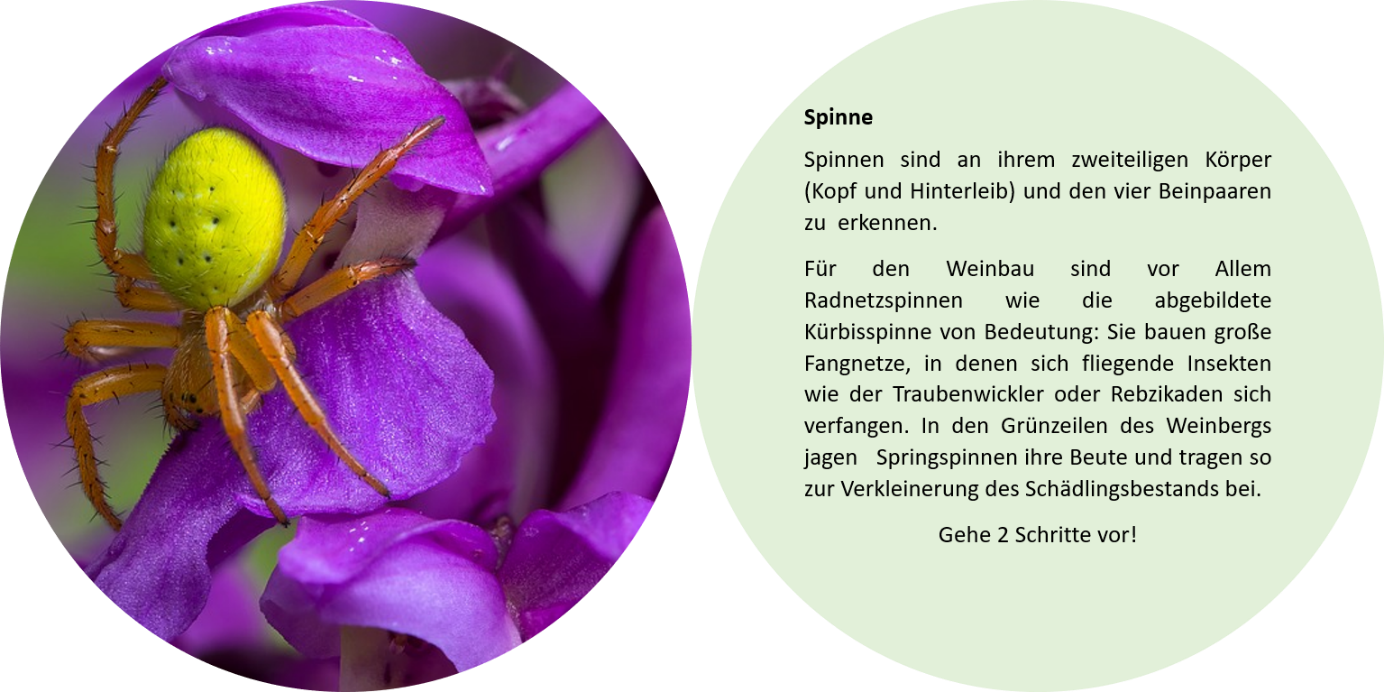 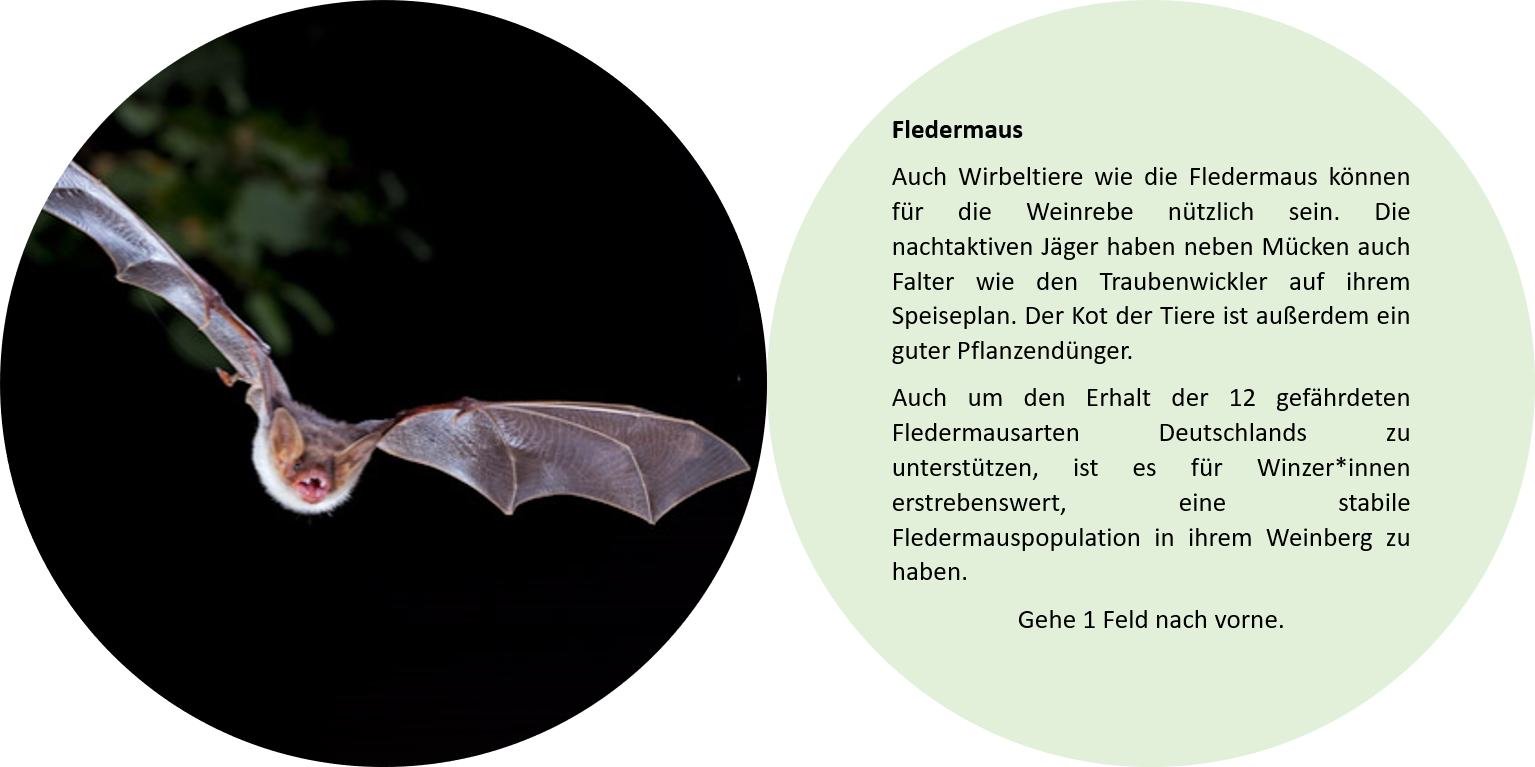 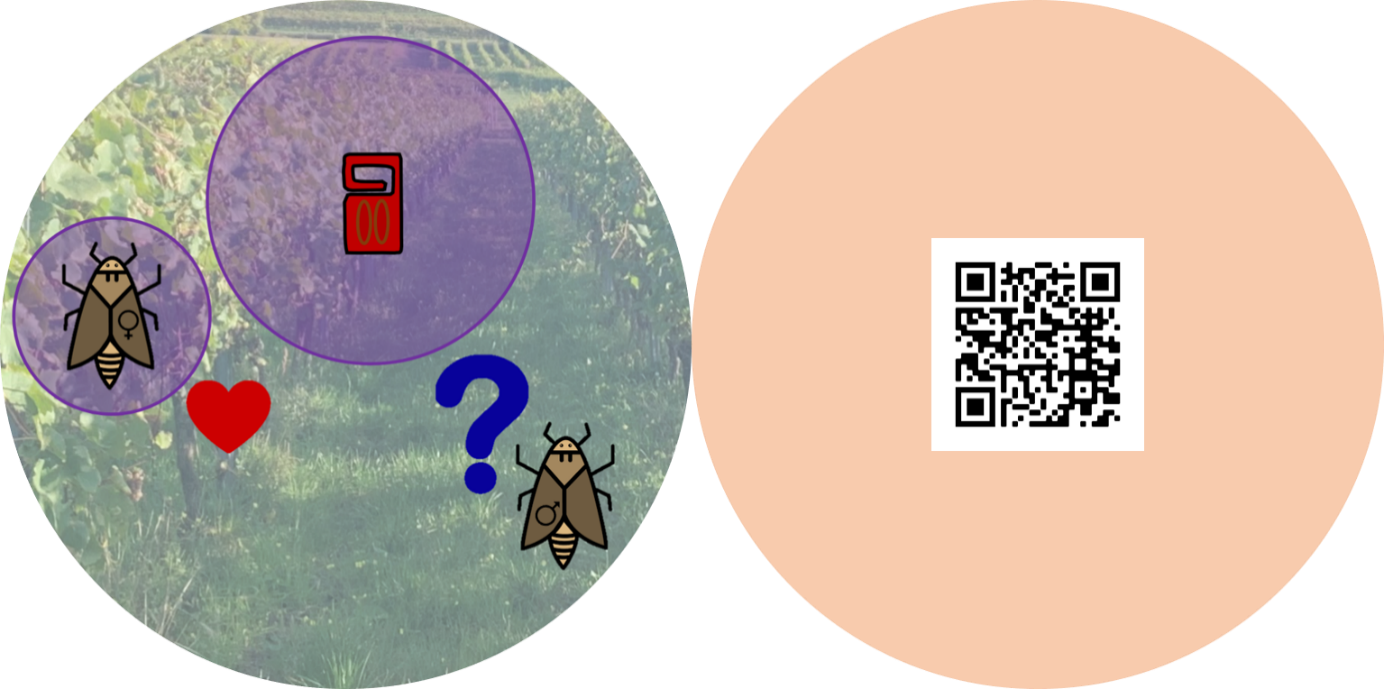 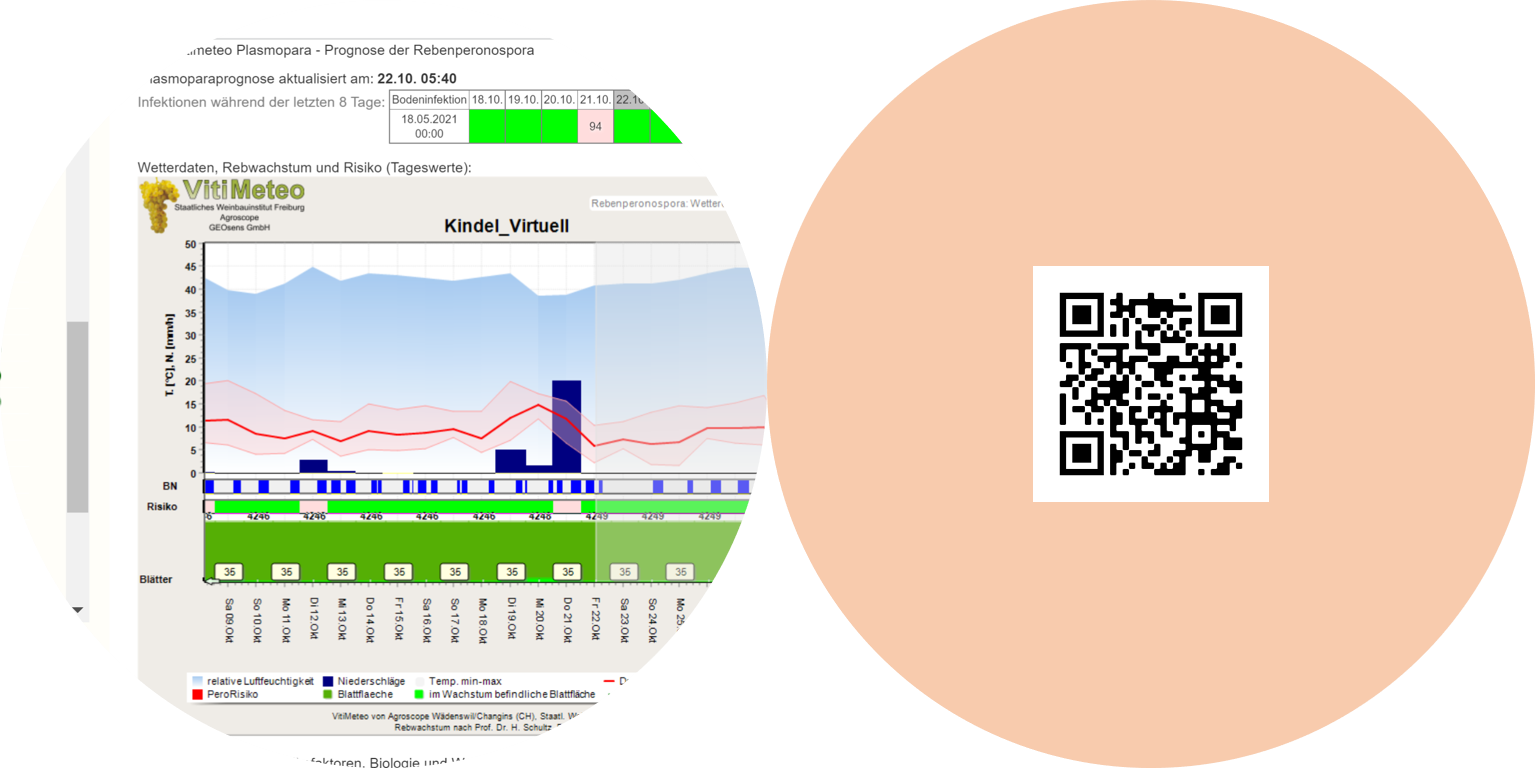 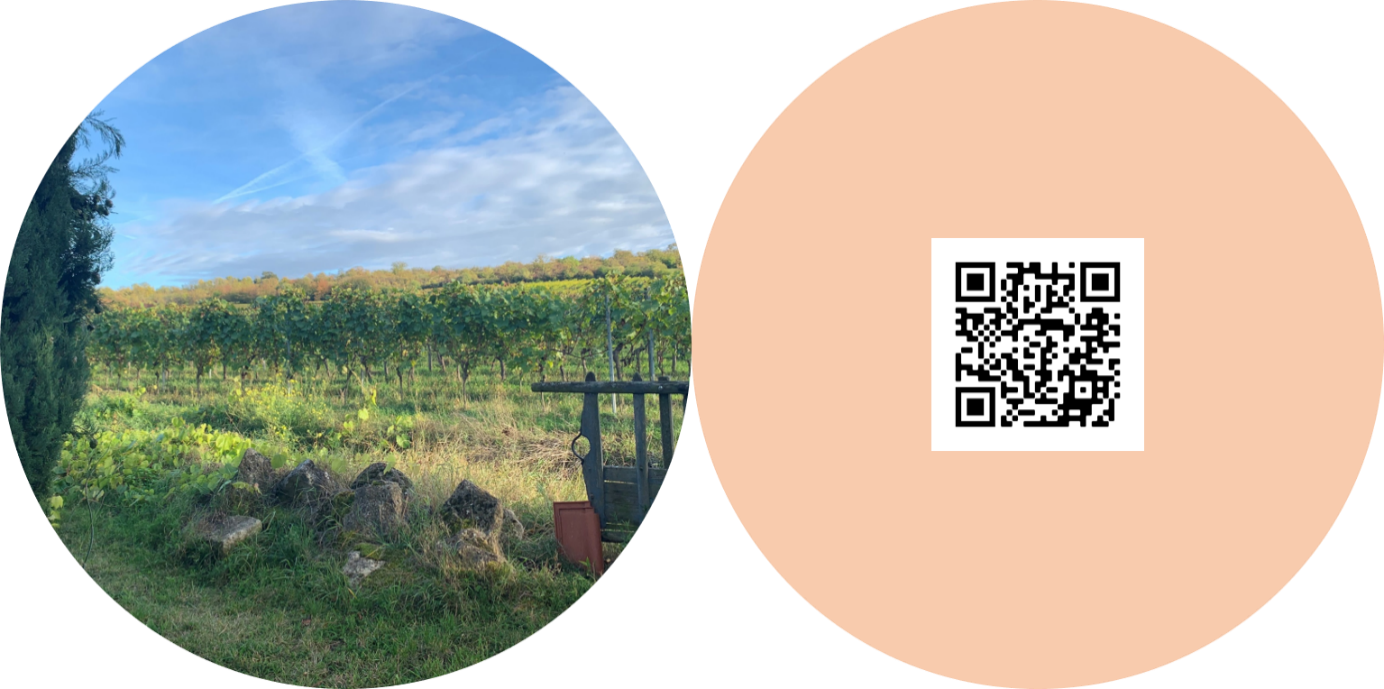 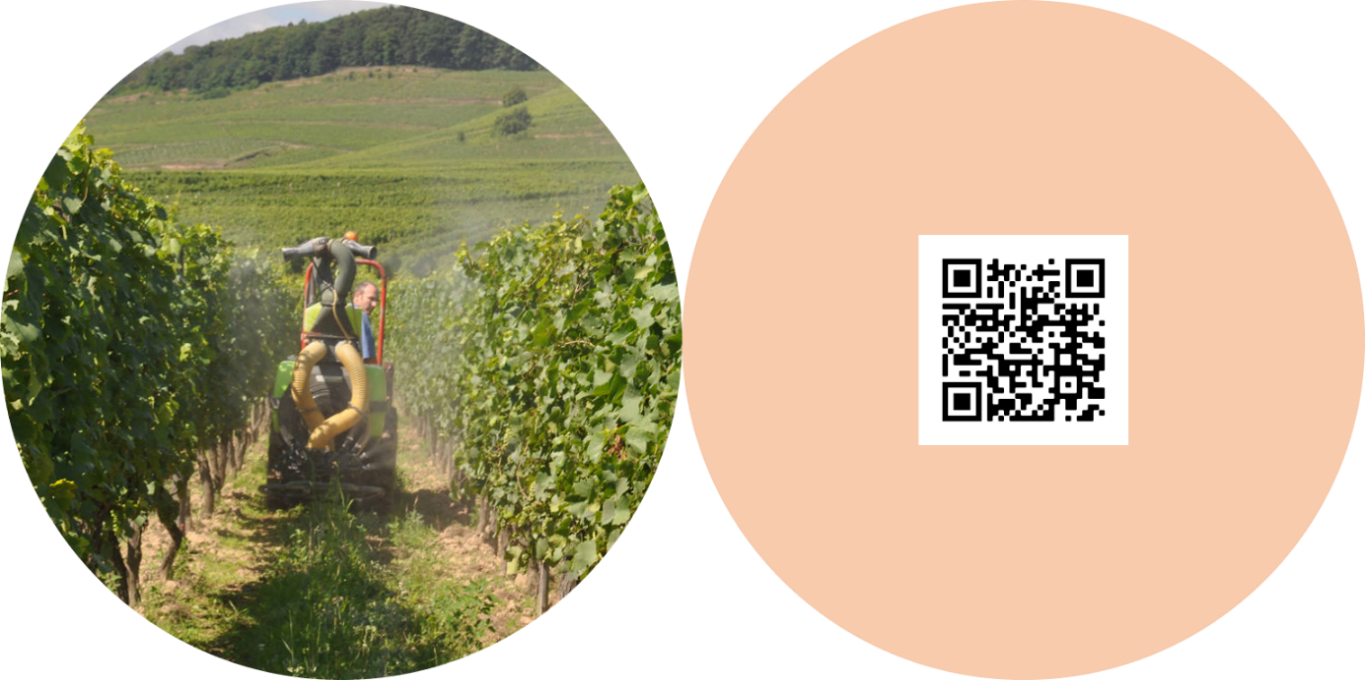 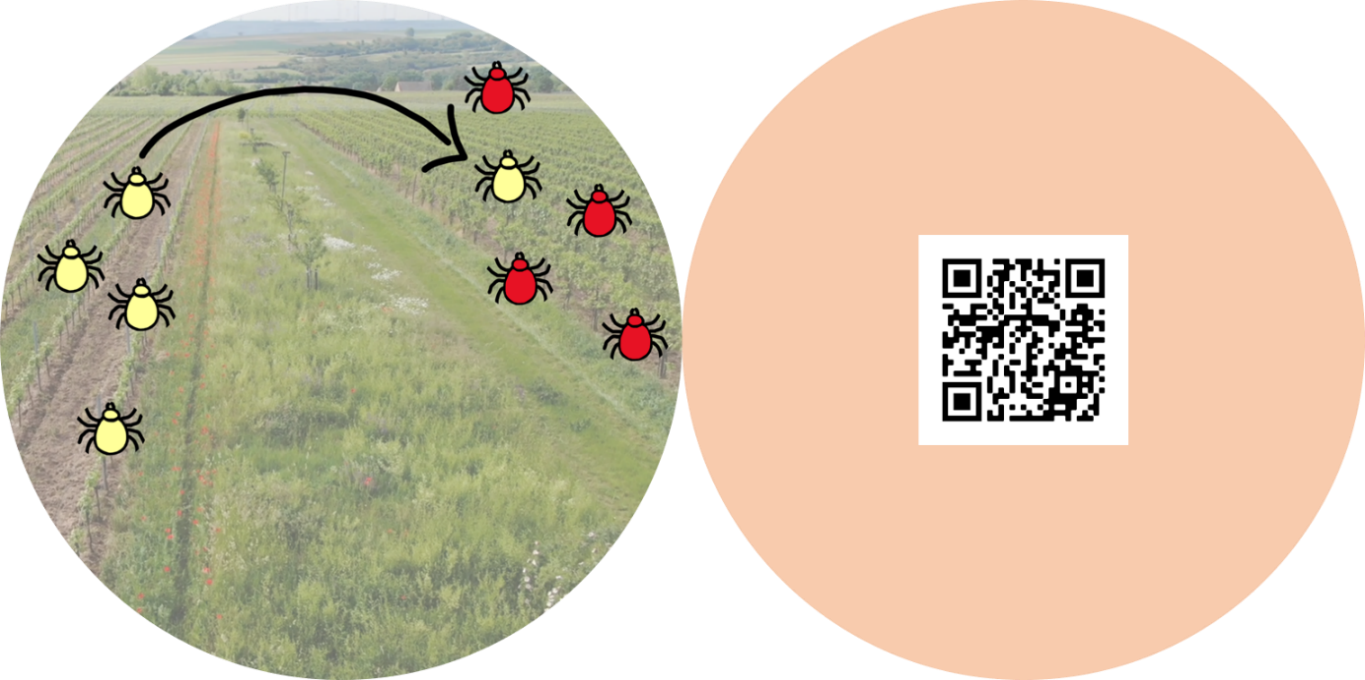 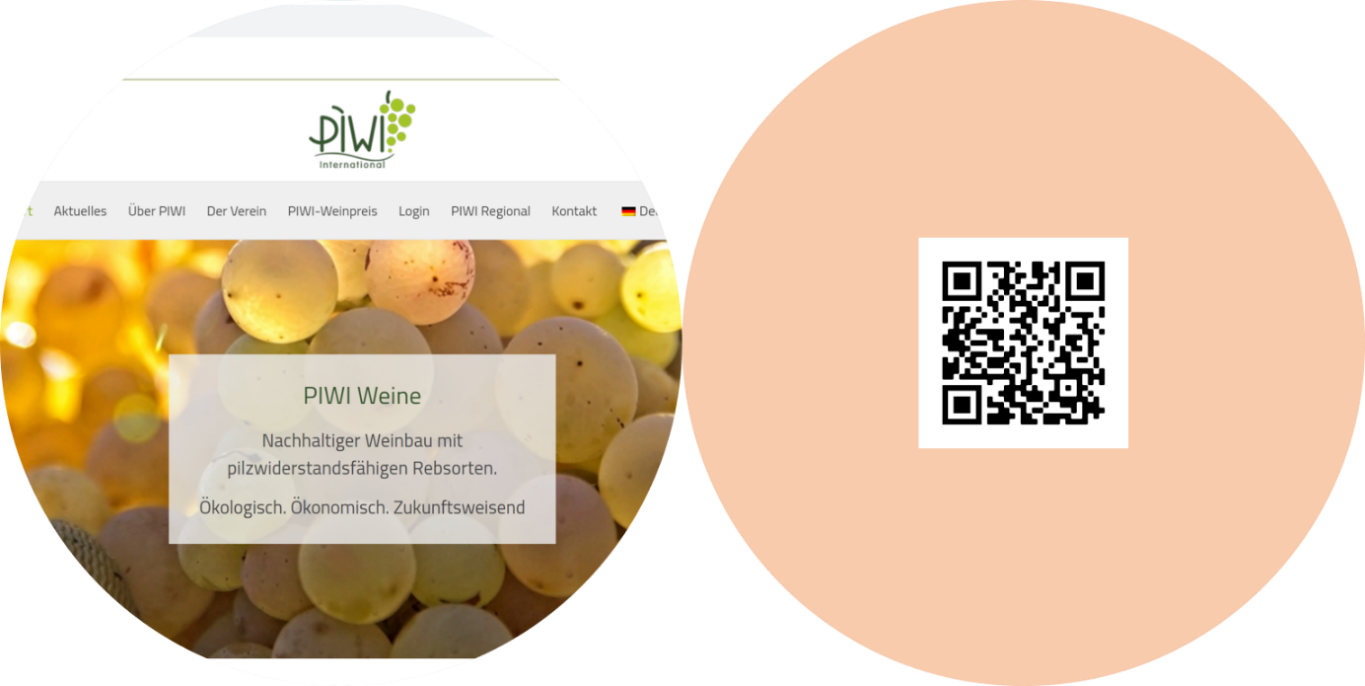 